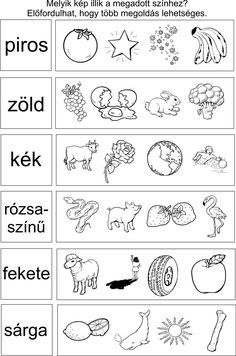 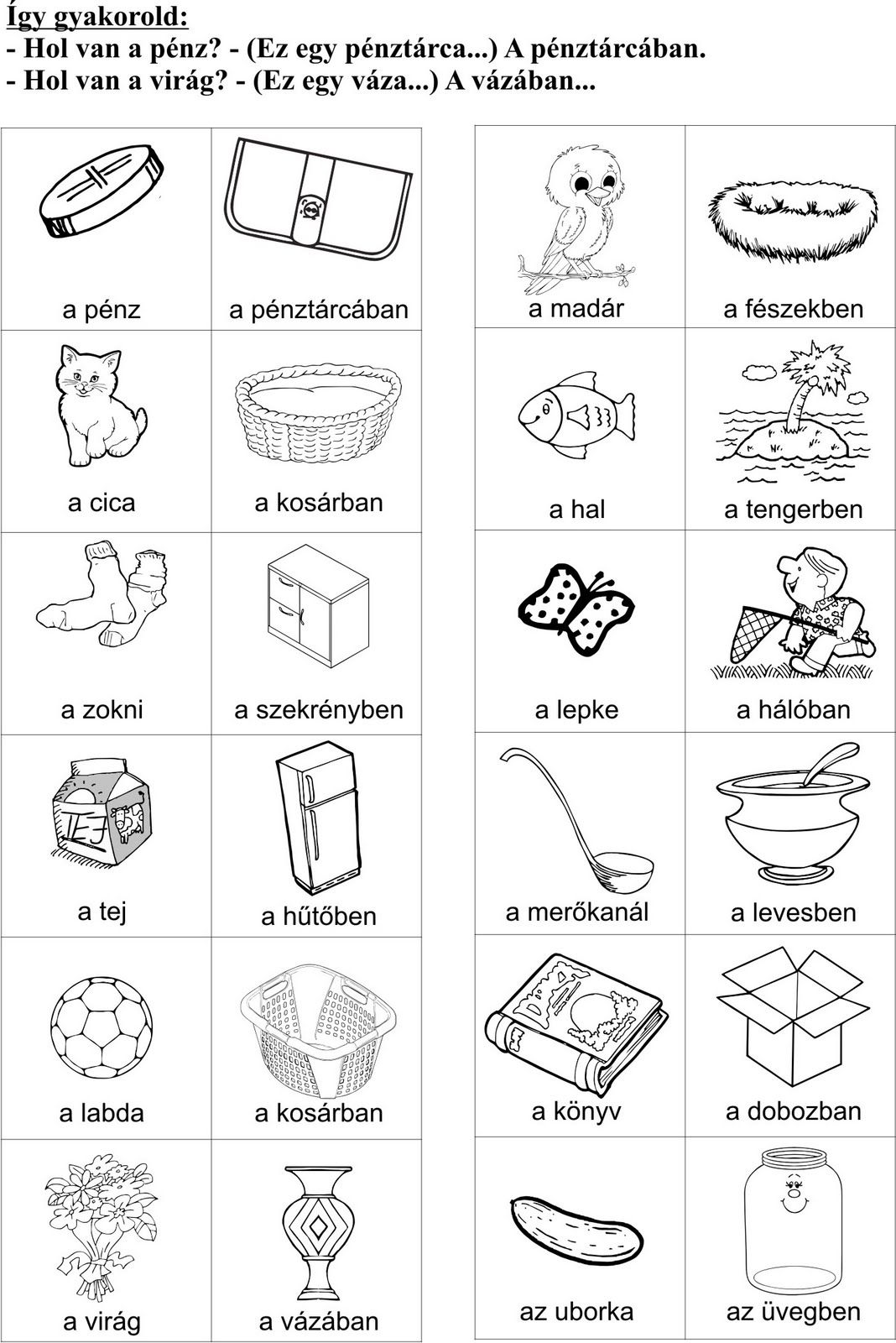 Karikázd be!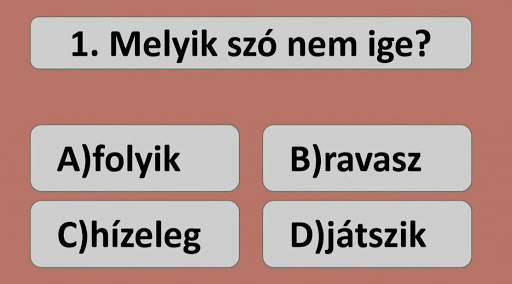 Gyakorold az olvasást!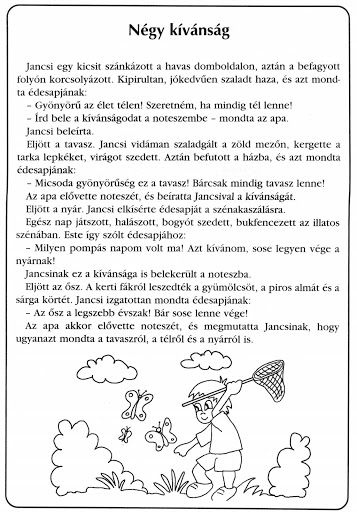 